Marketing Institute of Ireland CLG.  Registered in Ireland No. 19888 Registered Office: South County Business Park, Leopardstown, Dublin, D18 E659 Annual General Meeting 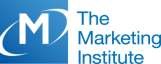 NOTICE OF MEETING  Thursday 26th November 2020 at 5pm AGENDA (1) Welcome / Opening Remarks (2) Minutes Of Previous AGM And Matters Arising Motion 1:  Adoption of previous AGM minutes.  (3) Financial Review: Motion 2:  Adoption of the 2020 Accounts. Motion 3:  Appointment of Auditor for the year ahead. Motion 4:  Remuneration of Auditor for the year ahead. (4) Re-election and Election of Directors The following directors, being eligible, offer themselves for re-election based on the Institute’s rules. Motion 5:  Re-election of Gerard O’NeillMotion 6:  Re-election of Liam McDonnell (5) Chairperson’s Address (6) Any Other Business NOTES All fully paid-up members of the Institute are hereby invited to attend. Members who plan to attend should register online in advance at www.mii.ie.  	If you are unable to attend personally, there is no need to send apologies. Members have the option under the Institute’s rules to complete a Proxy Form. Latest annual accounts are available to members at  www.mii.ie 